	Исх. 705-02/555 от 28/09/2022 г.	                                           Руководителю предприятия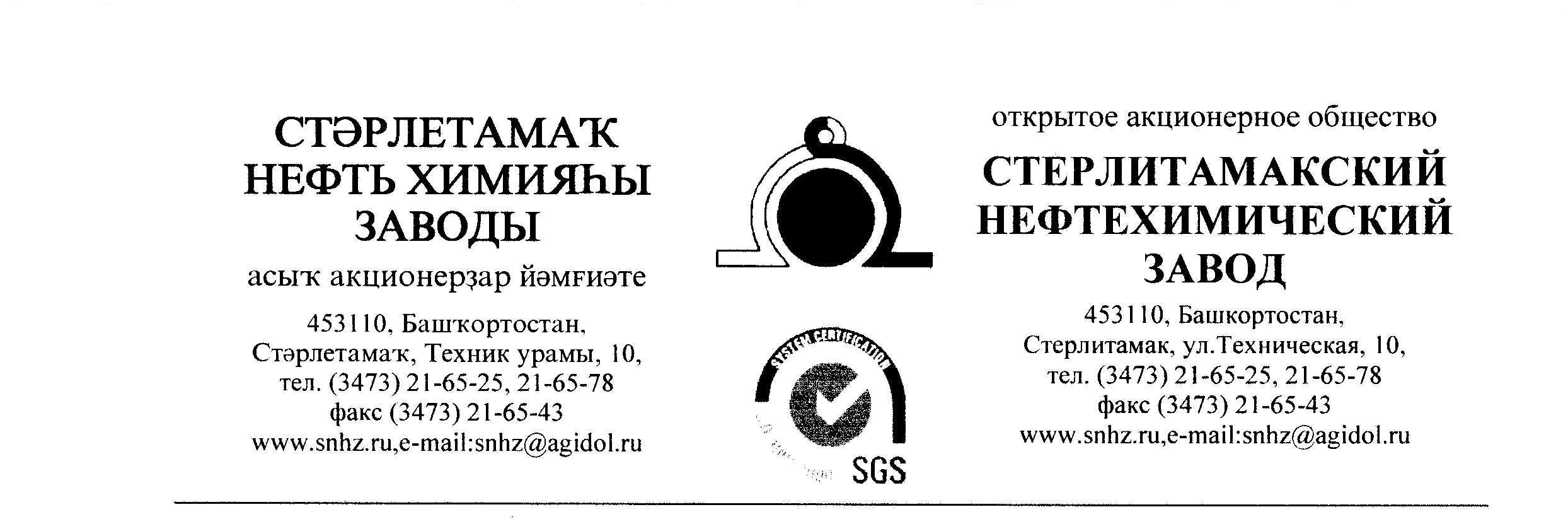 Прошу Вас выслать в наш адрес по Е-mail: ryakhina.ng@uktau.ru счёт на оплату или коммерческое предложение по ценам, с учетом всех максимальных скидок, которые можно применить для нашего предприятия на поставку следующих позиций:В случае положительного решения, ответ прошу предоставить до 6-го октября 12.00 по Башкирии, в коммерческом предложении прошу обязательно указать следующее:цена с НДС;условия оплаты (желательно отсрочка платежа: 50% по факту поставки в теч. 45 дней, оставшиеся 50% по факту поставки в теч. 60 дней);сроки и условия поставки;обязательно включите в стоимость транспортные расходы до склада АО «СНХЗ»(453107 Республика Башкортостан, г. Стерлитамак, ул. Техническая, владение 10);пункт отгрузки продукции;К предложению приложить Паспорт либо сертификат соответствия, представительские документы от завода-изготовителя (сертификат дилера, либо представителя).С уважением,	Ряхина Н. Г.          Ведущий инженер ОКОиМ1Эмаль  износостойкая акриловая АК-518 белая, ТУ глянцевая60кг2Эмаль АС 554 флуоресцентная  сигнально-жёлтая, ТУ глянцевая40кг3Эмаль АС 554 флуоресцентная  чёрная, ТУ глянцевая40кг4Эмаль ПФ-115 жёлтая, ТУ глянцевая100кг5Эмаль ПФ-115 зелёная, ТУ глянцевая100кг6Эмаль ПФ-115 красная, ТУ глянцевая100кг7Эмаль ПФ-115 серая, ТУ глянцевая180кг8Эмаль ПФ-115 синяя, ТУ глянцевая100кг9Эмаль ПФ-115 чёрная, ТУ глянцевая120кг